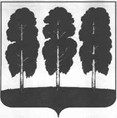 АДМИНИСТРАЦИЯ БЕРЕЗОВСКОГО РАЙОНАХАНТЫ-МАНСИЙСКОГО АВТОНОМНОГО ОКРУГА – ЮГРЫРАСПОРЯЖЕНИЕот  18.01.2022                                                                                                 № 21-рпгт. БерезовоО плане проведения оценки фактического воздействия муниципальных нормативных правовых актов Березовского района на 2022 год	В соответствии с постановлением администрации Березовского района от 11.10.2017 № 835 «О Порядке проведения оценки регулирующего воздействия проектов муниципальных нормативных правовых актов Березовского района, экспертизы и оценки фактического воздействия муниципальных нормативных правовых актов Березовского района, затрагивающих вопросы осуществления предпринимательской и инвестиционной деятельности»:Утвердить план проведения оценки фактического воздействия муниципальных нормативных правовых актов Березовского района на 2022 год согласно приложению к настоящему распоряжению.2. Разместить настоящее распоряжение на официальном веб-сайте органов местного самоуправления Березовского района.3. Настоящее распоряжение вступает в силу после его подписания.Глава района                                                                                          П.В. АртеевПриложение к распоряжению администрации Березовского районаот 18.01.2022 № 21-рПланпроведения оценки фактического воздействия муниципальных нормативных правовых актов Березовского района  на 2022 год№ п/пМуниципальный нормативный правовой акт, подлежащий оценке фактического воздействияСроки проведения оценки фактического воздействияСроки проведения оценки фактического воздействияИнициатор предложенияОбоснование необходимости включения муниципального нормативного правового акта в проект плана№ п/пМуниципальный нормативный правовой акт, подлежащий оценке фактического воздействияПериод проведения публичных консультацийДата направления документов в уполномоченный органИнициатор предложенияОбоснование необходимости включения муниципального нормативного правового акта в проект плана1.Постановление администрации Березовский район от 20.12.2019        № 1480 "Об утверждении арендной платы за земельные участки земель населенных пунктов находящихся в собственности муниципального образования Березовский район, муниципального образования городское поселение Березово и о признании утратившими силу некоторых муниципальных нормативных правовых актов администрации Березовского района"09.03.2022-05.04.202208.04.2022Заведующий отделом по земельным ресурсам комитета по земельным ресурсам и управлению муниципальным имуществом Грязина Т.С.Заключение № 442 от 09.12.20192Постановление администрации Березовского района от 02.06.2020 № 484 «О порядке предоставления субсидии субъектам малого и среднего предпринимательства Березовского района, осуществляющим деятельность в сфере хлебопечения в сельских населенных пунктах городского поселения Березово»15.06.2022-12.07.202215.07.2022Заведующий отделом предпринимательства и потребительского рынка комитета по экономической политике Крылова В.В.Заключение № 112 от 16.04.20203Постановление администрации Березовского района от 21.07.2020 № 655 «О внесении изменений в постановление администрации Березовского района от 10.09.2015 № 1126 «Об утверждении Порядка определения размера арендной платы за земельные участки, находящиеся в собственности Березовского района, за исключением земель населенных пунктов»16.08.2022-12.09.202215.09.2022Заведующий отделом по земельным ресурсам комитета по земельным ресурсам и управлению муниципальным имуществом Грязина Т.С.Заключение № 211 от 19.06.2020